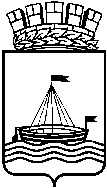 Департамент образования Администрации города ТюмениМуниципальное автономное дошкольное образовательное учреждение центр развития ребенка - детский сад № 111 города Тюмени (МАДОУ ЦРР - д/с № 111 города Тюмени)ПРИКАЗВ соответствии с приказом директора департамента образования Администрации города Тюмени от 29.12.2012 № 426 «Об открытии опорных (базовых) логопедических пунктов в общеобразовательных учреждениях» (с изменениями, внесенными приказом директора департамента образования Администрации города Тюмени от 12.01.2021 № 22), приказываю:1. Организовать в МАДОУ ЦРР - д/с № 111 города Тюмени работу базового (опорного) логопедического пункта в период с 12.01.2021 по 31.12.20212. Определить место нахождения базового (опорного) логопедического пункта: город Тюмень, улица _Олимпийская 36а3. Установить наполняемость базового (опорного) логопедического пункта в количестве 25 человек.4. Назначить ответственным лицом за организацию работы базового (опорного) логопедического пункта заместителя заведующего Шалаеву Л.Н.5. Назначить ответственным лицом за личный прием заявителей в целях подачи документов, необходимых для зачисления в логопедический пункт учителя-логопеда Кудину М.В.6. Утвердить Положение о базовом (опорном) логопедическом пункте МАДОУ ЦРР - д/с № 111 города Тюмени (приложение).7. Заместителю заведующего Шалаевой Л.Н. обеспечить размещение Положения о базовом (опорном) логопедическом пункте МАДОУ ЦРР - д/с № 111 города Тюмени утвержденного настоящим приказом, информацию о работе базового (опорного) логопедического пункта в доступном для родителей (законных представителей) месте, а также на официальном сайте МАДОУ ЦРР - д/с № 111 города Тюмени в сети «Интернет».8. Контроль за деятельностью базового (опорного) логопедического пункта и исполнением настоящего приказа оставляю за собой.Заведующий                                                                                           С.А. НовиковаПриложениеУТВЕРЖДЕНОприказом от _____________№ ___________Положениео базовом (опорном) логопедическом пунктеМАДОУ ЦРР - д/с № 111 города Тюмени1. Общие положения1.1. Настоящее Положение устанавливает порядок организации деятельности базового (опорного) логопедического пункта (далее – логопедический пункт) в МАДОУ ЦРР - д/с № 111 города Тюмени (далее – Учреждение).1.2. Настоящее Положение разработано в соответствии с Федеральным законом от 29.12.2012 № 273-ФЗ «Об образовании в Российской Федерации», Постановлением Главного государственного санитарного врача РФ от 15.05.2013 № 26 «Об утверждении СанПиН 2.4.1.3049-13 «Санитарно-эпидемиологические требования к устройству, содержанию и организации режима работы дошкольных образовательных организаций» (СанПиН 2.4.1.3049-13), приказом директора департамента образования Администрации города Тюмени от 29.12.2012 № 426 «Об открытии опорных (базовых) логопедических пунктов в общеобразовательных учреждениях» (с изменениями, внесенными приказом директора департамента образования Администрации города Тюмени от 12.01.2021 № 22) (далее – Приказ № 426), иными федеральными законами и нормативными правовыми актами.1.3. Логопедический пункт является структурным подразделением Учреждения, создается на период, указанный в муниципальном задании учредителя Учреждения.1.4. Логопедический пункт создается в целях оказания помощи обучающимся Учреждения, а также образовательных учреждений города Тюмени, закрепленных за логопедическим пунктом приказом директора департамента образования Администрации города Тюмени (далее – закрепленные образовательные учреждения, образовательные учреждения, закрепленные за логопедическим пунктом), имеющим нарушения в развитии устной и письменной речи, в освоении ими общеобразовательных программ дошкольного образования (далее – обучающиеся, дети).1.5. В логопедическом пункте оказывается помощь детям, имеющим следующие нарушения в развитии речи: общее недоразвитие речи; фонетико-фонематическое недоразвитие речи; фонематическое недоразвитие речи; нарушения чтения и письма, обусловленные общим, фонетико-фонематическим или фонематическим недоразвитием речи.1.6. Основными задачами логопедического пункта являются:1) организация ранней диагностики речевых патологий и обеспечение своевременного сопровождения обучающихся, нуждающихся в логокоррекции;2) коррекция нарушений в развитии устной и письменной речи обучающихся;3) своевременное предупреждение и преодоление трудностей в освоении обучающимися общеобразовательных программ дошкольного образования;4) разъяснение специальных знаний по логопедии среди педагогов, родителей (законных представителей) обучающихся.1.7. Деятельность логопедического пункта осуществляется в пределах объема бюджетных средств на текущий финансовый год, доведенного до Учреждения в соответствии с муниципальным заданием, исходя из базового норматива затрат на оказание логопедической помощи обучающимся в организациях, осуществляющих образовательную деятельность.2. Организация деятельности логопедического пункта2.1. Логопедический пункт размещается в помещении(ях) Учреждения, отвечающем(их) санитарно-гигиеническим требованиям, требованиям пожарной безопасности, антитеррористической защищенности и приспособленном(ых) для проведения индивидуальных и групповых занятий с обучающимися, консультаций с родителями (законными представителями) обучающихся. Помещение логопедического пункта оснащается необходимым оборудованием для осуществления установленной настоящим Положением деятельности логопедического пункта, в соответствии со списком рекомендованного оборудования логопедического пункта, установленным приложением 6 к Положению об опорном (базовом) логопедическом пункте в общеобразовательном учреждении, утвержденному Приказом № 426.2.2. Для осуществления логопедической помощи обучающимся в логопедическом пункте в штатное расписание Учреждения вводится должность учителя-логопеда.Количество штатных единиц учителя-логопеда определяется, исходя из численности обучающихся, получающих логопедическую помощь, количества занятий, а также установленной нормы часов педагогической работы учителя-логопеда за ставку заработной платы.Работа в логопедическом пункте может осуществляться штатным учителем-логопедом, осуществляющим обучение обучающихся в рамках основной общеобразовательной программы дошкольного образования и (или) дополнительной общеразвивающей программы, в порядке и на условиях, установленных трудовым законодательством, трудовым договором (дополнительным соглашением к трудовому договору).2.3. В целях организации работы логопедического пункта приказом руководителя Учреждения из числа работников Учреждения назначается ответственное лицо.Ответственное лицо за организацию работы логопедического пункта обеспечивает:1) функционирование логопедического пункта;2) формирование потребности в оснащении логопедического пункта оборудованием и учебными пособиями, контроль за наличием и использованием оборудования при оказании логопедической помощи обучающимся;3) комплектование логопедического пункта обучающимися в соответствии с настоящим Положением;4) регулярное информирование родителей (законных представителей) обучающихся о работе логопедического пункта, актуализацию сведений и информации на информационных стендах Учреждениях, на официальном сайте Учреждения в сети «Интернет»;5) подготовку и актуализацию графика работы логопедического пункта;6) контроль за деятельностью учителя-логопеда (учителей-логопедов), в том числе, наличием и ведением необходимых в деятельности логопедического пункта документов (планов работы логопедического пункта, планов и программ занятий, индивидуальных планов занятий, согласий родителей (законных представителей) обучающихся на логопедическое обследование и сопровождение ребенка, журналов, отчетов и др.); 7) взаимодействие логопедического пункта с закрепленными за ним образовательными учреждениями;8) приём родителей (законных представителей) обучающихся по вопросам организации работы логопедического пункта, порядка приема в логопедический пункт и отчисления из логопедического пункта.2.4. Учитель - логопед:1) проводит занятия с обучающимися по исправлению различных нарушений устной и письменной речи;2) оказывает консультативную помощь педагогическим работникам образовательных учреждений, закрепленных за логопедическим пунктом, родителям (законным представителям) обучающихся в определении причин неусвоения ими образовательных программ и дает рекомендации по их преодолению;3) взаимодействует с образовательными учреждениями, закрепленными за логопедическим пунктом, со специальными (коррекционными) образовательными учреждениями для обучающихся, воспитанников с ограниченными возможностями здоровья, логопедами и врачами - специалистами детских поликлиник и психолого - медико - педагогической комиссией;4) участвует в работе методических объединений учителей - логопедов, мероприятиях, посвященных вопросам деятельности учителя-логопеда;5) ведет необходимую в деятельности логопедического пункта документацию (планы работы логопедического пункта, планы и программы занятий, журналы, отчеты и другие документы, установленные настоящим Положением и локальными актами Учреждения);6) представляет руководителю Учреждения в срок до 20.12 ежегодный отчет о работе логопедического пункта по форме, установленной приложением 5 к Положению об опорном (базовом) логопедическом пункте в общеобразовательном учреждении, утвержденному Приказом № 426.3. Комплектование логопедического пункта3.1. Комплектование логопедического пункта осуществляется в течение всего учебного года.3.2. В логопедический пункт принимаются одновременно не более 5 обучающихся Учреждения, а также от каждого образовательного учреждения города Тюмени, закрепленного за логопедическим пунктом.В случае если приказом директора департамента образования Администрации города Тюмени за логопедическим пунктом не закреплены образовательные учреждения города Тюмени, в логопедический пункт принимаются только обучающиеся Учреждения.При отсутствии востребованности оказания логопедической помощи обучающимся образовательных учреждений, закрепленных за логопедическим пунктом, в логопедический пункт принимаются обучающиеся Учреждения исходя из количества свободных мест. 3.3. Информация о порядке приёма в логопедический пункт предоставляется:1) по телефонам Учреждения: 8(3452) 366819;2) посредством размещения информационных материалов на официальном сайте Учреждения в сети «Интернет»;3) в виде ответов на обращения граждан, направленных в адрес Учреждения;4) в ходе личного приема граждан;5) посредством размещения информационных материалов на информационных стендах, установленных в помещениях Учреждения.3.4. Для зачисления в логопедический пункт устанавливается следующий исчерпывающий перечень документов:1) заявление о приёме в логопедический пункт по форме, установленной приложением № 1 к настоящему Положению;2) свидетельство о рождении ребенка или иной документ, подтверждающий родственные отношения заявителя с ребенком (или законность представления прав ребенка);3) решение психолого-медико-педагогического консилиума образовательного учреждения, в котором обучается обучающийся, о направлении в логопедический пункт, заверенное его руководителем;4) письменное согласие на обработку персональных данных родителей (законных представителей) и персональных данных ребенка по форме, установленной приложением № 2 к настоящему Положению.3.5. В заявлении о приёме в логопедический пункт родителем (законным представителем) фиксируется письменное согласие на логопедическое обследование и сопровождение ребенка.3.6. Документы, указанные в пункте 3.4 настоящего Положения, представляются на русском языке или вместе с заверенным в установленном порядке переводом на русский язык, в оригинале либо в виде нотариально засвидетельствованных копий.3.7. Личный прием заявителей в целях подачи документов, необходимых для зачисления в логопедический пункт, осуществляется сотрудником Учреждения, назначенным приказом руководителя Учреждения ответственным за прием документов, в порядке очереди по адресу: город Тюмень, улица Олимпийская 36а (понедельник, с 09.00 часов до 13.00 часов).В случае выпадения дня приёма заявителей на нерабочий праздничный день, приём заявителей осуществляется в следующий за нерабочим праздничным днем день.3.8. В ходе личного приема сотрудник Учреждения, ответственный за прием документов:1) устанавливает личность заявителя на основании паспорта гражданина Российской Федерации или иных документов, удостоверяющих личность заявителя, в соответствии с законодательством Российской Федерации;2) обеспечивает изготовление копий с представленных заявителем подлинников документов, выполняет на таких копиях надпись об их соответствии оригиналам, заверяет своей подписью с указанием фамилии и инициалов, даты заверения;3) регистрирует заявление о приёме в логопедический пункт в журнале приема заявлений о приёме в логопедический пункт по форме, установленной приложением 
№ 3 к настоящему Положению.3.9. Руководитель Учреждения издает распорядительный акт о зачислении ребенка в логопедический пункт (далее - распорядительный акт) в течение трех рабочих дней после регистрации заявления о приёме в логопедический пункт. Распорядительный акт в трехдневный срок после издания доводится до сведения учителя-логопеда.3.10. В зачислении ребенка в логопедический пункт отказывается по следующим причинам:1) при отсутствии свободных мест в логопедическом пункте;2) при непредставлении (неполном представлении) документов, указанных в пункте 3.4 настоящего Положения; 3) при несоответствии представленных документов требованиям, установленным пунктами 3.4 – 3.6 настоящего Положения.3.11. Отказ в зачислении в логопедический пункт по просьбе заявителя оформляется письменно сотрудником Учреждения, ответственным за прием документов, и выдается заявителю при личном приёме в целях подачи документов, необходимых для зачисления в логопедический пункт.Отказ в зачислении в логопедический пункт по основаниям, указанным в пункте 3.10 настоящего Положения, не препятствует повторной подаче заявления и документов, предусмотренных настоящим Положением для зачисления в логопедический пункт.3.12. При отсутствии свободных мест в логопедическом пункте родителям (законным представителям) учителем-логопедом оказывается консультативная помощь. Ребенок с согласия родителей (законных представителей) зачисляется кандидатом и приглашается учителем-логопедом на занятия по мере освобождения мест в логопедическом пункте. О зачислении ребёнка в качестве кандидата на зачисление в логопедический пункт (далее – кандидат) уведомляется руководитель образовательного учреждения, где обучается ребенок, за исключением случая, если ребёнок является обучающимся Учреждения. Подготовку уведомления осуществляет ответственное лицо за организацию работы логопедического пункта и представляет на подпись руководителю Учреждения в течение трех рабочих дней со дня приема заявления о приёме в логопедический пункт и документов. 3.13. Список кандидатов ведется учителем-логопедом в журнале учета кандидатов на зачисление в логопедический пункт по форме, установленной приложением № 4 к настоящему Положению.3.14. Отчисление обучающихся из логопедического пункта производится на основании приказа руководителя Учреждения:1) после устранения нарушений в развитии устной и письменной речи по заключению учителя-логопеда;2)  по инициативе родителей (законных представителей) обучающегося: по письменному заявлению; в случае отзыва согласия на обработку персональных данных родителей (законных представителей) и (или) обучающегося; в случае отзыва согласия на логопедическое обследование и сопровождение ребенка;3) при непосещении занятий по логокоррекции ребенком без уважительной причины (болезни) в течение 2-х недель;4) по обстоятельствам, не зависящим от воли родителей (законных представителей) обучающегося и Учреждения, в том числе в случае окончания срока муниципального задания на оказание логопедической помощи.3.15. Решение об отчислении обучающегося из логопедического пункта по основанию, указанному в подпункте 3 пункта 3.14 настоящего Положения, сообщается руководителю образовательного учреждения, где обучается ребенок путем направления соответствующего уведомления. 4. Организация коррекционного процесса в логопедическом пункте4.1. Коррекционная работа с обучающимися в логопедическом пункте может быть организована как в первую, так и во вторую половину дня согласно графику работы логопедического пункта, утвержденного руководителем Учреждения с учетом режима работы Учреждения.4.2. На каждого обучающегося, зачисленного в логопедический пункт, учитель-логопед заполняет речевую карту по форме, установленной приложением 2 к Положению об опорном (базовом) логопедическом пункте в общеобразовательном учреждении, утвержденному Приказом № 426.4.3. На первом приеме учителем-логопедом проводится диагностика речевых нарушений обучающегося, составляется расписание занятий обучающегося по согласованию с его родителями (законными представителями). Сведения об обследовании (диагностике) вносятся учителем-логопедом в список, установленный приложением 1 к Положению об опорном (базовом) логопедическом пункте в общеобразовательном учреждении, утвержденному Приказом № 426. 4.4. Срок коррекционной работы с каждым ребёнком определяется учителем-логопедом с учетом характера речевых нарушений. Общая продолжительность курса логопедических занятий зависит от индивидуальных особенностей детей и составляет, как правило:6 месяцев - с детьми, имеющими фонетические и фонематические нарушения речи;12 месяцев - с детьми, имеющими фонетико-фонематические нарушения речи.4.5. Формами организации коррекционной работы являются индивидуальные и групповые занятия.4.6. Группы формируются с учетом возраста и имеющихся речевых нарушений у обучающихся. Предельная наполняемость групп устанавливается в зависимости от характера нарушения в развитии устной и письменной речи обучающегося согласно приложению 3 к Положению об опорном (базовом) логопедическом пункте в общеобразовательном учреждении, утвержденному Приказом № 426. 4.7. Содержание коррекционного процесса определяется программой работы, разработанной учителем-логопедом.4.8. Периодичность групповых и индивидуальных занятий определяется учителем-логопедом тяжестью нарушения речевого развития.Групповые занятия проводятся:с обучающимися, имеющими общее недоразвитие речи; нарушения чтения и письма, обусловленные общим недоразвитием речи, - не менее трех раз в неделю;с обучающимися, имеющими фонетико - фонематическое или фонематическое недоразвитие речи; нарушения чтения и письма, обусловленные фонетико - фонематическим или фонематическим недоразвитием речи, - не менее двух - трех раз в неделю;с обучающимися, имеющими фонетический дефект, - не менее одного - двух раз в неделю;с заикающимися обучающимися - не менее трех раз в неделю.Индивидуальные занятия проводятся не менее двух раз в неделю с обучающимися, имеющими общее недоразвитие речи второго уровня по Р.Е. Левиной, дефекты речи, обусловленные нарушением строения и подвижности органов речевого аппарата (дизартрия, ринолалия). По мере формирования произносительных навыков у этих обучающихся занятия с ними проводятся в группе. При этом занятия с указанными обучающимися не могут проводиться в одной группе с заикающимися обучающимися и обучающимися с недостатками произношения отдельных звуков.4.9. В случае необходимости, при отсутствии положительной динамики, для уточнения психофизического состояния дети с согласия родителей (законных представителей) могут быть обследованы на психолого-медико-педагогической комиссии для дальнейшего составления образовательного маршрута.4.10. Продолжительность групповых и индивидуальных занятий не должна, превышать время, предусмотренное физиологическими особенностями возраста детей и санитарно-эпидемиологическими правилами.4.11 Темы групповых и индивидуальных занятий с обучающимися и учет их посещаемости отражаются учителем-логопедом в журнале учета посещаемости, который ведется по форме согласно приложению 4 к Положению об опорном (базовом) логопедическом пункте в общеобразовательном учреждении, утвержденному Приказом № 426.4.12. Родители (законные представители) вправе присутствовать на занятиях своего ребёнка по логокорекции по согласованию с учителем-логопедом или администрацией Учреждения.5. Заключительные положения5.1. Вопросы организации деятельности логопедического пункта, не нашедшие отражения в настоящем Положении, регулируются в соответствии с действующим законодательством Российской Федерации, Тюменской области, муниципальными правовыми актами города Тюмени, локальными нормативными актами Учреждения.5.2. В случае принятия (изменения) правовых актов по вопросам организации деятельности логопедических пунктов в образовательных организациях, содержащих иные нормы по сравнению с настоящим Положением, в части возникающего противоречия применяются указанные правовые акты.Приложение № 1 к Положение о базовом (опорном) логопедическом пункте МАДОУ ЦРР- д/с № 111 города Тюмени(Форма)ЗАЯВЛЕНИЕПриложение:                          ______________                                                                                   _______________________________                                   (дата)                                                                                                                             (подпись заявителя)                         ______________                                                                                   _____________________________________                                   (дата)                                                                                                                          (подпись заявителя)                         ______________                                                                                   ______________________________________                                   (дата)                                                                                                                          (подпись заявителя)Приложение № 2 к Положение о базовом (опорном) логопедическом пункте МАДОУ ЦРР- д/с № 111 города Тюмени(Форма)Согласие на обработку персональных данных при зачислении в логопедический пункт1. Я, _____________________________________________________________________,                                                                                       (фамилия, имя, отчество субъекта)зарегистрированный(ая) по адресу: ___________________________________________документ, удостоверяющий личность: _____________серия ________________ № ___,                                                                                                   (вид документа, удостоверяющего личность)выдан (кем) _______________________________________________________________ (когда) _________________, являясь законным представителем несовершеннолетнего субъекта персональных данных:_________________________________________________________________________,                                                                   (фамилия, имя, отчество несовершеннолетнего субъекта)зарегистрированного(ой) по адресу: _________________________________________________________________________,и действующий от имени субъекта персональных данных на основании __________________________________________________________________________                                         (реквизиты документа, подтверждающего полномочия законного представителя)свободно, своей волей и в своем интересе даю согласие уполномоченным должностным лицам муниципального автономного дошкольного образовательного учреждения центра развития ребёнка детского сада № 111 города Тюмени (далее - Оператор), адрес места нахождения: город Тюмень, улица Олимпийская, дом __36а_ на обработку следующих моих персональных данных и персональных данных несовершеннолетнего субъекта: фамилия, имя, отчество, адрес места жительства и контактный телефон; паспортные данные; фамилия, имя, отчество, дата рождения; сведения о состоянии здоровья несовершеннолетнего субъекта, данные свидетельства о рождении несовершеннолетнего субъекта; результаты обследования психолого-медико-педагогической комиссии (консилиума).2. Сведения, указанные в пункте 1, предоставлены Оператору с целью использования при оказании логопедической помощи несовершеннолетнему субъекту.3. Настоящее согласие предоставляется мной на осуществление следующих действий в отношении моих персональных данных и персональных данных несовершеннолетнего субъекта, которые необходимы для достижения целей, указанных в пункте 2: автоматизированную, а также без использования средств автоматизации, обработку, включая сбор, запись, систематизацию, накопление, хранение, уточнение (обновление, изменение), извлечение, использование, передачу (распространение, предоставление, доступ), обезличивание, блокирование, удаление, уничтожение.4. Я даю согласие на хранение у Оператора следующих копий документов, содержащих мои персональные данные и персональные данные несовершеннолетнего субъекта: копии свидетельства о рождении несовершеннолетнего субъекта; копии документов об опеке; медицинского заключения о состоянии здоровья несовершеннолетнего субъекта (медицинской карты, справок, заключений); документов об обследовании несовершеннолетнего субъекта психолого-медико-педагогической комиссией (консилиума); других документов, переданных мной Оператору в целях, указанных в пункте 2.5. Я даю согласие на передачу всех указанных в настоящем согласии персональных данных: ответственному за организацию обработки персональных данных Оператора, а также в архив для хранения; по запросу органа управления образованием; с целью соблюдения действующего законодательства РФ – государственные органы, правоохранительные органы; в электронные системы, используемые Оператором при ведении учета детей, получающих логопедическую помощь.6. Я проинформирован(а), что Оператор гарантирует обработку моих персональных данных и персональных данных несовершеннолетнего субъекта в соответствии с действующим законодательством Российской Федерации, Положением об обработке персональных данных Оператора.7. Я ознакомлен(а) с тем, что:1) настоящее согласие действует с даты его подписания и на весь период оказания логопедической помощи несовершеннолетнему субъекту, а также в течение всего срока хранения учетной документации в соответствии с законодательством;2) настоящее согласие может быть отозвано на основании моего письменного заявления в произвольной форме;3) в случае отзыва согласия на обработку персональных данных Оператор вправе продолжить обработку персональных данных без моего согласия при наличии оснований, указанных в пунктах 2 - 11 части 1 статьи 6, части 2 статьи 10 и части 2 статьи 11 Федерального закона от 27.07.2006 № 152-ФЗ «О персональных данных».          ___________________________________________________«___» ________ 20__ г.                                                                                (подпись, расшифровка подписи)	Приложение № 3 к Положение о базовом (опорном) логопедическом пункте МАДОУ ЦРР- д/с № 111 города ТюмениЖурналприема заявленийо приеме в базовый (опорный) логопедический пунктмуниципального автономного дошкольного образовательного учреждения центра развития ребёнка-детского сада № 111 города Тюмени Приложение № 4 к Положение о базовом (опорном) логопедическом пункте МАДОУ ЦРР- д/с № 111 города ТюмениЖурнал учета кандидатов на зачисление в базовый (опорный) логопедический пунктмуниципального автономного дошкольного образовательного учреждения центра развития ребёнка -детского сада № 111 города ТюмениЛист ознакомления с приказом от ____________ № _________:№Об организации базового (опорного) логопедического пункта в МАДОУ ЦРР - д/с № 111 города ТюмениРег. № __________________Руководителю МАДОУ ЦРР д/с № 111 города Тюмениродителя (законного представителя) фамилия______________________________________________имя ______________________________________________________отчество (при наличии) _____________________________________Место жительства:Город __________________ улица ____________________________дом ________ корп. ____ кв. ________ Телефон _________________E-mail: ___________________________________________________Прошу зачислить в базовый (опорный) логопедический пункт МАДОУ ЦРР- д/с № 111 города Тюменимоего(ю) сына (дочь) ________________________________________________________________________________________________________________________________________________________________________________________________________________               (фамилия, имя, отчество (при наличии), дата и место рождения)место жительства ребенка: город _______________________, улица ____________ дом _______ корп. ________ кв. ______.С уставом образовательного учреждения, лицензией на право ведения образовательной деятельности, основными образовательными программами, реализуемыми образовательным учреждением, документами, регламентирующими организацию и осуществление образовательной деятельности, права и обязанности обучающихся, Положением о базовом (опорном) логопедическом пункте, порядком зачисления в базовый (опорный) логопедический пункт, основаниями и порядком отчисления из базового (опорного) логопедического пункта, графиком и режимом работы базового (опорного) логопедического пункта ознакомлен(а).свидетельство о рождении ребенка или иной документ, подтверждающий родственные отношения заявителя с ребенком (или законность представления прав ребенка)решение психолого-медико-педагогического консилиума образовательного учреждения, в котором обучается ребёнок, о направлении в логопедический пунктписьменное согласие на обработку персональных данных Подписывая настоящее заявление, я даю согласие на логопедическое обследование и сопровождение в МАДОУ ЦРР д/с № 111 города Тюмени моего(ю) сына (дочь):________________________________________________________________________________________________________                 (фамилия, имя, отчество (при наличии))Настоящее согласие действует на время пребывания моего ребенка в базовом (опорном) логопедическом пункте МАДОУ ЦРР д/с № 111 города Тюмени.Подписывая настоящее заявление, я даю согласие в случае отсутствия свободных мест в базовом (опорном) логопедическом пункте на зачисление ребёнка в качестве кандидата на зачисление в базовый (опорный) логопедический пункт Рег. номер заявленияДата поступления заявления и документовФИО заявителяФИО ребенкаДата рождения ребенкаПодпись специалиста, принявшего заявление и документы 12345620__ год20__ год20__ год20__ год20__ год20__ годРег. номер заявления о приёме в базовый (опорный) логопедический пунктДата поступления заявления и документов о приёме в базовый (опорный) логопедический пунктФИО заявителяФИО ребенкаДата рождения ребенкаПодпись специалиста, принявшего заявление и документы Дата снятия с учета кандидатов и зачисления в базовый (опорный) логопедический пункт12345620__ год20__ год20__ год20__ год20__ год20__ годФИОДолжностьДатаПодпись